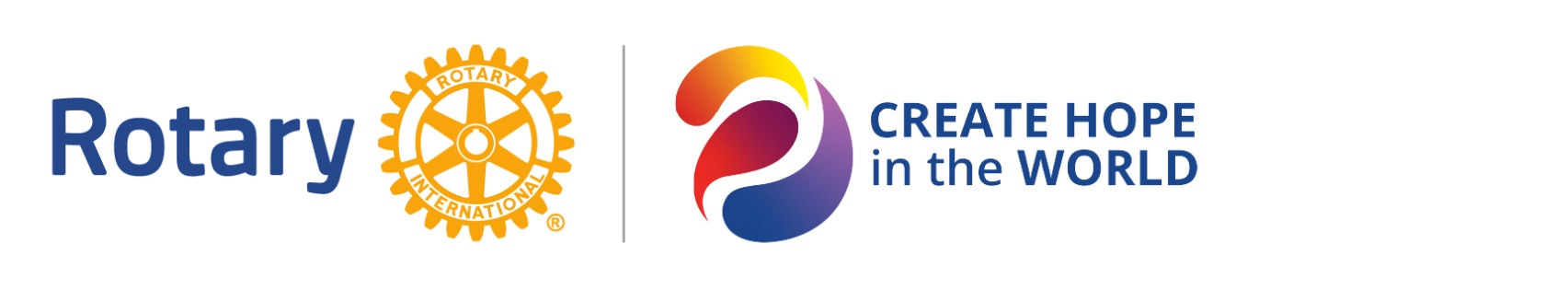 Hanover Rotary Club Notes8/2/23 Weekly MeetingJanice called the meeting to order at 6:48 PM.  Blessing: CelestePledge: JudsonAttending Members:   Judson, Michelle, Ken, Janice, Penny, Sanjeev, Arnie, Celeste, Ted, Holly, Canova, Glenn, Brenda, VeraVisiting Rotarians: Guests: Sergeant-at-Arms Report: Penny gave a Sergeant-at-Arms report. 14 Hanover Rotarians present. 0 visiting Rotarian. Arnie had a joke for us. It was a groaner!Happy/Sad Bucks: Penny is happy for being named to the Chairman’s Circle at workArnie is sad because they won’t be here for a few weeks due to a death of a friend’s sonCanova is happy because he and Mike Smith are going on a golf trip to St AndrewsHolly is happy because it’s her birthday tomorrow.Rotary Minute: August is membership month to focus on Rotary’s continued need for growth to keep clubs active and healthy. There are two types of Rotary Club membership – Active and Honorary. There are many types of members under Active. The active members may hold offices in their clubs and are expected to pay dues. An honorary membership can be granted to members who have made successful contributions to the club. They are appointed for a year and reappointed after that. Sir Winston Churchill, Margaret Thatcher and Bob Hope have been honorary members.Announcements:Sad news: Rickey Dandridge will be backing away from Rotary for a while due to work obligations.We will need a Sergeant-at-Arms. Let Janice know if you are interested.Janice wants to organize a workshop for DacDB and wants to know what Saturdays in September everyone is available. She has a volunteer who will give the class at a local libraryOn August 16, we have the Hanover Community Cats visit and are asking members to bring cat food or kitten food or kitty litter or anything that could help the cats.Sanjeev sent an e-mail about Ronald McDonald house and wants feedback.Arnie is starting a new series to get to know RotariansHe interviewed Janice – she grew up in Brooklyn, New York. Her first job was 8 years old wiping down tables at the downstairs bar. She stayed home with the kids but after getting divorced, she started working at the Hanover Chamber of Commerce where she met Glenn who introduced her to Rotary. She is a huge NASCAR fanWe are looking for speakers for the upcoming year.Upcoming DatesAugust 2023August 9th	No Meeting	August 12th	Moments of Hope – Clothing distributionAugust 16th	Regular Meeting – Hanover Community Cats	August 23rd	TBD	August 30th	District Governor Visit – Please all attendSeptember 2023September 6th		Regular Meeting – Holly Austin, YMCASeptember 9th		Community Service: Moments of Hope – Clothing DistributionSeptember 10 		Desiree Roots Concert at Glen Allen Cultural Arts CenterSeptember 13th	No Meeting	September 20th	Regular Meeting - Perry Barber, PAL programSeptember 27th	Community Service: TBD	Program:Canova gave us an update on what’s going on in HanoverAll the construction on 360 will be done before we start doing it on Pole Green Road which will be widened. It’s paid for in combination of Federal, State and local funds administered by the newly created (3 years ago) Central Virginia Transportation Board made up of 9 local jurisdictions. Half of the money from a new gas tax goes to roads, 15% goes to GRTC who is looking to serve some of the other regions that they don’t serve. The other 35% are dedicated to regional projects like the Fall Line Trail, a north south version of the Capital trail that will go from Ashland to Petersburg and the “64 gap” to widen the piece been 295 and New Kent.  Canova encourages everyone to go and vote.  Every district is up for election and 4 are contested heavily. He encourages everybody to read up on the candidates and learn about them before voting. There will also be a referendum on making the school board elected vs appointed as it is now.After Judson led the Club in the 4-Way Test, Janice adjourned the meeting at 7:45 p.m. 								Michelle Nelms	